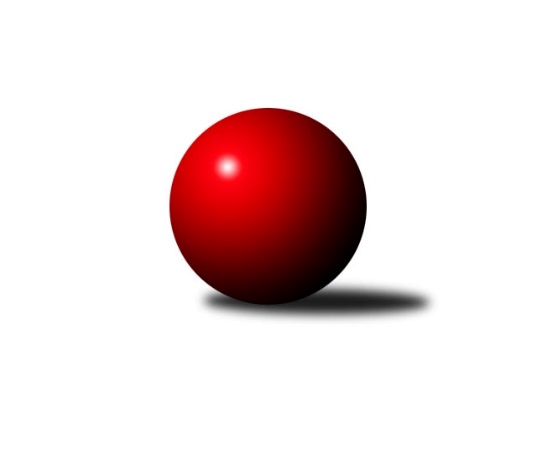 Č.1Ročník 2021/2022	8.10.2021Nejlepšího výkonu v tomto kole: 1489 dosáhlo družstvo: TJ Sokol Nové Hrady DMeziokresní přebor ČB-ČK B 4 členné  2021/2022Výsledky 1. kolaSouhrnný přehled výsledků:TJ Sokol Nové Hrady D	- Kuželky Borovany D	5:1	1489:1458	5.0:3.0	4.10.Kuželky Borovany E	- TJ Nová Ves B	5:1	1414:1253	6.0:2.0	8.10.Tabulka družstev:	1.	Kuželky Borovany E	1	1	0	0	5.0 : 1.0 	6.0 : 2.0 	 1414	2	2.	TJ Sokol Nové Hrady D	1	1	0	0	5.0 : 1.0 	5.0 : 3.0 	 1489	2	3.	Kuželky Borovany D	1	0	0	1	1.0 : 5.0 	3.0 : 5.0 	 1458	0	4.	TJ Nová Ves B	1	0	0	1	1.0 : 5.0 	2.0 : 6.0 	 1253	0Podrobné výsledky kola:	 TJ Sokol Nové Hrady D	1489	5:1	1458	Kuželky Borovany D	Lukáš Prokeš	 	 164 	 180 		344 	 1:1 	 343 	 	181 	 162		Karel Beleš	Adam Hanousek	 	 178 	 187 		365 	 0:2 	 412 	 	206 	 206		Daniel Krejčí	Pavel Fritz	 	 183 	 185 		368 	 2:0 	 344 	 	168 	 176		Jan Bícha	Tomáš Balko	 	 207 	 205 		412 	 2:0 	 359 	 	168 	 191		Josef Špulkarozhodčí: Natálie BetuštiakováNejlepšího výkonu v tomto utkání: 412 kuželek dosáhli: Daniel Krejčí, Tomáš Balko	 Kuželky Borovany E	1414	5:1	1253	TJ Nová Ves B	Vojtěch Frdlík	 	 153 	 188 		341 	 1:1 	 363 	 	191 	 172		Milan Churavý	Iva Soukupová	 	 192 	 163 		355 	 2:0 	 276 	 	134 	 142		Květa Jarathová	Jaroslava Frdlíková	 	 193 	 191 		384 	 2:0 	 318 	 	155 	 163		František Vašíček	Josef Malík	 	 176 	 158 		334 	 1:1 	 296 	 	137 	 159		Ladislav Staněkrozhodčí: Jiří MalovanýNejlepší výkon utkání: 384 - Jaroslava FrdlíkováPořadí jednotlivců:	jméno hráče	družstvo	celkem	plné	dorážka	chyby	poměr kuž.	Maximum	1.	Tomáš Balko 	TJ Sokol Nové Hrady D	412.00	264.0	148.0	6.0	1/1	(412)	2.	Daniel Krejčí 	Kuželky Borovany D	412.00	279.0	133.0	2.0	1/1	(412)	3.	Jaroslava Frdlíková 	Kuželky Borovany E	384.00	279.0	105.0	13.0	1/1	(384)	4.	Pavel Fritz 	TJ Sokol Nové Hrady D	368.00	271.0	97.0	14.0	1/1	(368)	5.	Adam Hanousek 	TJ Sokol Nové Hrady D	365.00	259.0	106.0	1.0	1/1	(365)	6.	Milan Churavý 	TJ Nová Ves B	363.00	275.0	88.0	12.0	1/1	(363)	7.	Josef Špulka 	Kuželky Borovany D	359.00	271.0	88.0	6.0	1/1	(359)	8.	Iva Soukupová 	Kuželky Borovany E	355.00	260.0	95.0	16.0	1/1	(355)	9.	Jan Bícha 	Kuželky Borovany D	344.00	258.0	86.0	12.0	1/1	(344)	10.	Lukáš Prokeš 	TJ Sokol Nové Hrady D	344.00	263.0	81.0	4.0	1/1	(344)	11.	Karel Beleš 	Kuželky Borovany D	343.00	247.0	96.0	2.0	1/1	(343)	12.	Vojtěch Frdlík 	Kuželky Borovany E	341.00	248.0	93.0	13.0	1/1	(341)	13.	Josef Malík 	Kuželky Borovany E	334.00	254.0	80.0	21.0	1/1	(334)	14.	František Vašíček 	TJ Nová Ves B	318.00	230.0	88.0	21.0	1/1	(318)	15.	Ladislav Staněk 	TJ Nová Ves B	296.00	232.0	64.0	31.0	1/1	(296)	16.	Květa Jarathová 	TJ Nová Ves B	276.00	207.0	69.0	24.0	1/1	(276)Sportovně technické informace:Starty náhradníků:registrační číslo	jméno a příjmení 	datum startu 	družstvo	číslo startu24954	Adam Hanousek	04.10.2021	TJ Sokol Nové Hrady D	1x24073	Pavel Fritz	04.10.2021	TJ Sokol Nové Hrady D	1x25516	Karel Beleš	04.10.2021	Kuželky Borovany D	1x
Hráči dopsaní na soupisku:registrační číslo	jméno a příjmení 	datum startu 	družstvo	24955	Tomáš Balko	04.10.2021	TJ Sokol Nové Hrady D	23968	Vojtěch Frdlík	08.10.2021	Kuželky Borovany E	Program dalšího kola:2. kolo14.10.2021	čt	17:00	Kuželky Borovany D - TJ Nová Ves B	25.10.2021	po	17:00	TJ Sokol Nové Hrady D - TJ Nová Ves B (předehrávka z 3. kola)	27.10.2021	st	17:00	Kuželky Borovany D - Kuželky Borovany E (předehrávka z 3. kola)	4.11.2021	čt	17:00	Kuželky Borovany D - TJ Sokol Nové Hrady D (předehrávka z 4. kola)	4.11.2021	čt	17:00	TJ Nová Ves B - Kuželky Borovany E (předehrávka z 4. kola)	15.11.2021	po	17:00	TJ Sokol Nové Hrady D - Kuželky Borovany E (předehrávka z 5. kola)	18.11.2021	čt	17:00	Kuželky Borovany D - TJ Nová Ves B (předehrávka z 5. kola)	2.12.2021	čt	17:00	TJ Nová Ves B - TJ Sokol Nové Hrady D (předehrávka z 6. kola)	4.12.2021	so	9:00	Kuželky Borovany E - Kuželky Borovany D (předehrávka z 6. kola)	7.1.2022	pá	17:00	Kuželky Borovany E - TJ Sokol Nové Hrady D	Nejlepší šestka kola - absolutněNejlepší šestka kola - absolutněNejlepší šestka kola - absolutněNejlepší šestka kola - absolutněNejlepší šestka kola - dle průměru kuželenNejlepší šestka kola - dle průměru kuželenNejlepší šestka kola - dle průměru kuželenNejlepší šestka kola - dle průměru kuželenNejlepší šestka kola - dle průměru kuželenPočetJménoNázev týmuVýkonPočetJménoNázev týmuPrůměr (%)Výkon1xTomáš BalkoSok. N.Hrady D4121xDaniel KrejčíBorovany D110.994121xDaniel KrejčíBorovany D4121xTomáš BalkoSok. N.Hrady D110.994121xJaroslava FrdlíkováBorovany E3841xJaroslava FrdlíkováBorovany E110.423841xPavel FritzSok. N.Hrady D3681xMilan ChuravýNová Ves B104.393631xAdam HanousekSok. N.Hrady D3651xIva SoukupováBorovany E102.083551xMilan ChuravýNová Ves B3631xPavel FritzSok. N.Hrady D99.14368